Name ___________________________________A. die Kleidung: Identify the following items.  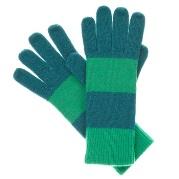 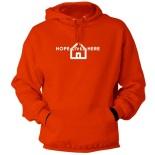 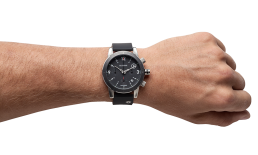 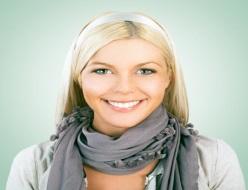 1___________________  2___________________  3___________________  4 ___________________B. die Kleidung: List 5 items of clothing that you hate to wear.  1	_________________________________2	_________________________________3	_________________________________4	_________________________________5	_________________________________C. Mein Geburtstag: Write 5 articles of clothing you want for your birthday. beispiel: Ich will einen/eine/ein __________________________!1	____________________________________________________2	____________________________________________________3	____________________________________________________4	____________________________________________________5	____________________________________________________D. Die Articles: Fill in the missing article (einen, eine, ein, X)1. Ich trage gern __________ Anzug		5.  Maria trägt gern ________ Badeanzug		2. _______ Sonnenbrille sind schön.		6.  Ich trage gern _________ Kleid			3. Michael trägt gern ________ Jeans		7.  ________ Mantel ist rot. 				4. Ich trage gern _________ Ohrringe.		8.  ________ T-Shirt ist weiss			E. die Articles:  Write the correct definite article (der, die, das, die-pl) before each noun. Then circle if the noun is masculine, feminine or plural.________ Handtasche 				M	F	N	PL________ Sandalen					M	F	N	PL________ Kleid					M	F	N	PL________ Stiefel		 			M	F	N	PL________ Badeanzug				M	F	N	PL________ Mütze					M	F	N	PL________ Sonnenbrille				M	F	N	PL________ Krawatte 				M	F	N	PL________ Mantel	 				M	F	N	PL